Aanvraagformulier 
Maatschappelijke Stage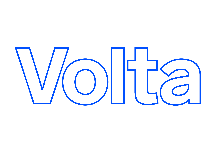 Je eigen gegevensJouw naam:													Klas:														Coach:													Datum:				 									Omschrijving stageWaar wil je stagelopen?		Waarom wil je daar stagelopen?
														Wat ga je daar doen?
														Wanneer wil je je je stage gaan lopen?
														Hoeveel uur ga je daar stagelopen?
														Eventuele opmerkingen:
														Toestemming MAS-coördinator: 			Ja		NeeHandtekening MAS-coördinator:	
														Dit formulier volledig ingevuld inleveren in het MAS postvakje!